Ms. Ashlee and Ms. Ciara’s OnesWeek Of: May 4th-8thColor: Pink Number: 8 Shape: Square Letter: Kk       Lesson: God Gives Us PlantsBible Verses: “God Made the Flowers” (Genesis 1:11; Matthew 6:28-31)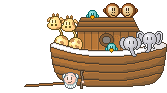 MondayTuesdayWednesdayThursdayFridayArtSticking on leavesPainting flower shapesSticking on petalsMaking flowersFinger painting flowersBooks & ListeningReading books outsideFlipping a Leaf BookFinding a book basketTurning book pagesTouching a triangle bookBlock CenterBuilding a ForestClimbing a treeGoing to a parkFilling a BasketBuilding with wood BlocksHome-livingWatering the grassSitting on a quiltSetting a tableCaring for a babyFolding laundryMusicHearing happy songsSinging and tappingDrumsXylophoneBaby Doll RhythmPuzzles/ ManipulativesTossing balls in a potWorking wooden puzzlesPlaying with puzzles outsidePop-Up PetsPicture BlocksKindness Curriculum:EmpathyFeelings LottoFriendship BraceletsThe Wedding ProcessionI-MessagesWeekly Review